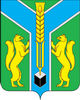 РОССИЙСКАЯ ФЕДЕРАЦИЯИРКУТСКАЯ ОБЛАСТЬМО  «ЗАЛАРИНСКИЙ РАЙОН»РАЙОННАЯ ДУМА Р Е Ш Е Н И Еот  14 сентября  2017г.                       п. Залари                              №   20/122                                                  О сложении полномочий депутат районной ДумыКлоповой М.А.На основании заявления депутата районной Думы Клоповой Марины Анатольевна, в связи с ее избранием на выборную должность главы Бабагайского муниципального образования,  Дума муниципального образования «Заларинский район», Р Е Ш И Л А:   Принять заявление о сложении полномочий депутата районной Думы Клоповой Марины Анатольевна с 14 сентября 2017г.Председательрайонной Думы                                                                      А.Н.Кобешев